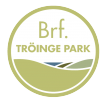 210125Föreningsnytt nr 25:Då är vår nya granne på gång med sin byggnation. Som ni har sett i tidigare mail så har de startat med att spränga. Detta kommer att hålla på v3-v7. Vi har också haft möte med projektledare på HSB och kommer ha fortsatta möten under byggnationen.På gång:Som ni har sett i garaget så är arbetet igång med målning, avfuktare, ventilation mm. Fuktnivån håller redan på att gå ned. Systemet kommer att trimmas in under en tid.När ovanstående är klart kommer samma leverantör fortsätta med att installera billaddarna.Året är till ända och vi väntar på resultat ifrån vår ekonomiska förvaltare. Enligt stadgarna ska föreningsstämma hållas senast 30 juni. Vi får vänta och se vilka restriktioner som gäller och hur vi ska hålla mötet. Till dess kan ni som önskar lämna in motioner och göra er röst hörd. Detta ska ske senast sista februari. Bifogar en mall.Vid ett flertal tillfällen har ytterdörren ställts upp med hjälp av en sten, kvast eller dylikt. Detta kan skada öppningsmekanismen. Det finns info i överkant av dörren hur man ska göra för att ställa upp dörren på riktigt sätt.Har ni funderingar  och frågor hör gärna av er till styrelsen.Fortsätt att vara rädda om varandra.Önskas mer info gå in på vår hemsida www.tröingeparkd.se 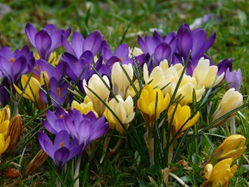 /Styrelsen